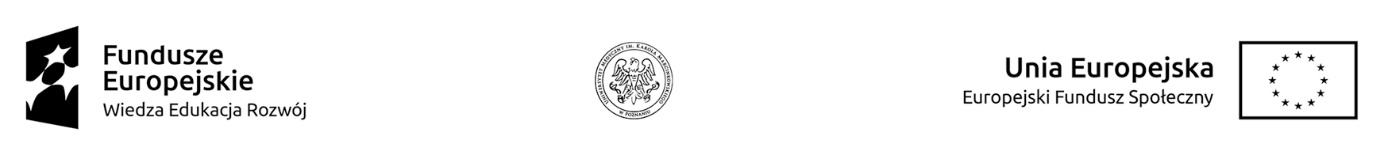 Projekt „Uniwersytet z Misją - Zintegrowany Program Rozwoju Uniwersytetu Medycznego im. Karola Marcinkowskiego 
w Poznaniu” współfinansowany ze środków Unii Europejskiej w ramach Europejskiego Funduszu Społecznego                        i wdrażany w ramach Programu Operacyjnego Wiedza Edukacja Rozwój 2014-2020, zgodnie z umową o dofinansowanie           nr POWR.03.05.00-00-Z068/18Załącznik nr 4Zamawiający:Uniwersytet Medyczny im. Karola Marcinkowskiegoul. Fredry 10,  61-701 Poznań Wykonawca:…………………………………………………………………………
(pełna nazwa/firma, adres, 
w zależności od podmiotu: NIP/PESEL, KRS/CEiDG)reprezentowany przez:……………………………………(imię, nazwisko, stanowisko/podstawa do reprezentacji)Oświadczenie wykonawcy DOTYCZĄCE PRZESŁANEK WYKLUCZENIA Z POSTĘPOWANIANa potrzeby postępowania o udzielenie zamówienia publicznego pn. Świadczenie usług hotelowych dla potrzeb organizacji szkolenia pt.: „Budowanie Relacji lekarz-pacjent  w modelu promocji zdrowia” w ramach projektu „Uniwersytet z Misją – Zintegrowany Program Rozwoju Uniwersytetu Medycznego im. Karola Marcinkowskiego w Poznaniu” (US-2/20),oświadczam, co następuje:OŚWIADCZENIA DOTYCZĄCE WYKONAWCY:Oświadczam, że nie podlegam wykluczeniu z postępowania na podstawie punktu 15.2.1) Ogłoszenia.…………….……. (miejscowość), dnia ………….……. r.         …………………………………………
                                                                                                                           (podpis)Oświadczam, że zachodzą w stosunku do mnie podstawy wykluczenia z postępowania na podstawie punktu 15.2.1) Ogłoszenia.…………………..(miejscowość),dnia……………….r.  …………………………………………
                                                                                                                          (podpis)
(wypełnić, jeśli dotyczy)                                                               OŚWIADCZENIE DOTYCZĄCE PODMIOTU, NA KTÓREGO ZASOBY POWOŁUJE SIĘ WYKONAWCA:Oświadczam, że następujący/e podmiot/y, na którego/ych zasoby powołuję się w niniejszym postępowaniu, tj.: ………………………………………………. (podać pełną nazwę/firmę, adres, a także w zależności od podmiotu: NIP/PESEL, KRS/CEiDG) nie podlega/ją wykluczeniu z postępowania o udzielenie zamówienia.…………….……. (miejscowość), dnia …………………. r. (wypełnić, jeśli dotyczy) 	  …………………………………………
                 (podpis) [UWAGA: zastosować tylko wtedy, gdy zamawiający przewidział możliwość, o której mowa w art. 25a ust. 5 pkt 2 ustawy Pzp]OŚWIADCZENIE DOTYCZĄCE PODWYKONAWCY NIEBĘDĄCEGO PODMIOTEM, NA KTÓREGO ZASOBY POWOŁUJE SIĘ WYKONAWCA:Oświadczam, że następujący/e podmiot/y, będący/e podwykonawcą/ami: ………………………………… (podać pełną nazwę/firmę, adres, a także w zależności od podmiotu: NIP/PESEL, KRS/CEiDG), nie podlega/ją wykluczeniu z postępowania o udzielenie zamówienia.…………….……. (miejscowość), dnia …………………. r. 
(wypełnić, jeśli dotyczy)                                                                …………………………………………
                                                                                                                   (podpis)OŚWIADCZENIE DOTYCZĄCE PODANYCH INFORMACJI:Oświadczam, że wszystkie informacje podane w powyższych oświadczeniach są aktualne i zgodne z prawdą oraz zostały przedstawione z pełną świadomością konsekwencji wprowadzenia zamawiającego w błąd przy przedstawianiu informacji.………….……. (miejscowość), dnia ……………..……. r. 	
                                                                                                       …………………………………………   
                                                                                                                         (podpis)